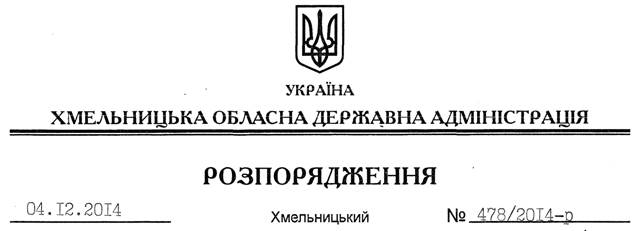 На підставі частини 1 статті 76 та частини 7, 8 статті 78 Бюджетного кодексу України, керуючись статтями 6, статті 18 Закону України “Про місцеві державні адміністрації”:1. Схвалити проект рішення сесії обласної ради “Про внесення змін до обласного бюджету на 2014 рік” і подати обласній раді для розгляду та затвердження.2. Контроль за виконанням цього розпорядження покласти на заступника голови обласної державної адміністрації відповідно до розподілу обов’язків.Перший заступник голови адміністрації								  О.СимчишинПро проект рішення сесії обласної ради “Про внесення змін до обласного бюджету на 2014 рік”